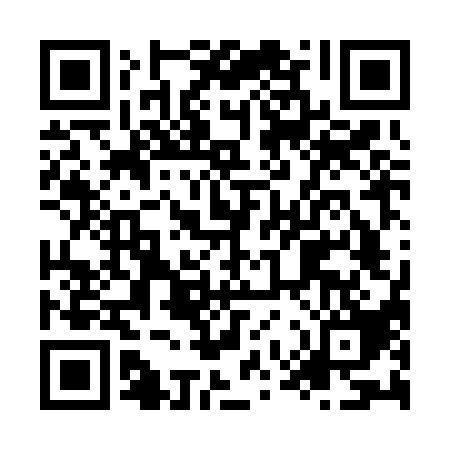 Ramadan times for Young, AustraliaMon 11 Mar 2024 - Wed 10 Apr 2024High Latitude Method: NonePrayer Calculation Method: Muslim World LeagueAsar Calculation Method: ShafiPrayer times provided by https://www.salahtimes.comDateDayFajrSuhurSunriseDhuhrAsrIftarMaghribIsha11Mon5:385:387:031:174:497:307:308:5012Tue5:395:397:041:164:487:297:298:4813Wed5:405:407:041:164:477:277:278:4714Thu5:415:417:051:164:467:267:268:4615Fri5:425:427:061:164:467:257:258:4416Sat5:425:427:071:154:457:237:238:4317Sun5:435:437:081:154:447:227:228:4118Mon5:445:447:081:154:437:217:218:4019Tue5:455:457:091:144:427:197:198:3820Wed5:465:467:101:144:417:187:188:3721Thu5:475:477:111:144:407:177:178:3522Fri5:485:487:111:144:407:157:158:3423Sat5:495:497:121:134:397:147:148:3224Sun5:495:497:131:134:387:127:128:3125Mon5:505:507:141:134:377:117:118:3026Tue5:515:517:151:124:367:107:108:2827Wed5:525:527:151:124:357:087:088:2728Thu5:535:537:161:124:347:077:078:2529Fri5:535:537:171:114:337:067:068:2430Sat5:545:547:181:114:327:047:048:2331Sun5:555:557:181:114:317:037:038:211Mon5:565:567:191:114:307:017:018:202Tue5:575:577:201:104:297:007:008:193Wed5:575:577:211:104:286:596:598:174Thu5:585:587:211:104:286:576:578:165Fri5:595:597:221:094:276:566:568:156Sat6:006:007:231:094:266:556:558:137Sun5:005:006:2412:093:255:535:537:128Mon5:015:016:2412:093:245:525:527:119Tue5:025:026:2512:083:235:515:517:0910Wed5:035:036:2612:083:225:505:507:08